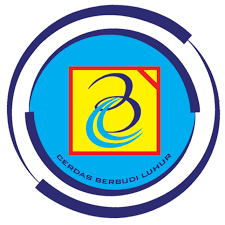 FAKULTAS TEKNOLOGI INFORMASI UNIVERSITAS BUDI LUHURHALAMAN PERNYATAAN PERSETUJUAN PUBLIKASI TUGAS AKHIRYang bertanda tangan dibawah ini saya :Nim	:	Nama	:	Program Studi	:	Demi pengembangan ilmu pengetahuan, menyatakan bahwa publikasi tugas akhir, dengan judul:……..........................................................................................................................................Telah dipublikasi pada Jurnal <Nama Jurnal>, <Volume>, <No.>, <bulan>, <Tahun>, <No ISSN> dengan alamat <link website publikasi jurnal yang dipublikasikan>. Oleh karena itu, Universitas Budi Luhur hanya berhak untuk menyimpan, mengalihmedia/formatkan, mengelola dalam bentuk pangkalan data (database) dan tidak berhak untuk mempublikasikannya kembali.
Demikian pernyataan ini saya buat dengan sebenarnya. Tanggal :       ....... Agustus 2020Yang Menyatakan,
(<<Nama Mahasiswa>>)Keterangan : Data diisi dengan diketik dan di cetak lalu di tandatangan basah oleh mahasiswaSetelah itu di scan dan diupload ke web student atau google drive Perpustakaan untuk diverifikasi pihak Perpustakaan